Community College of Allegheny County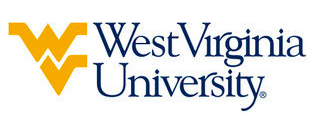 & West Virginia University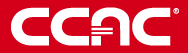 Associate of Science in Liberal Arts & Science leading to Bachelor of Arts in International Studies (WVU- BA) Suggested Plan of StudyStudents who wish greater flexibility in Regional Course options should consider beginning a foreign language sequence prior to transferring to West Virginia University. Consultation with an academic advisor within the Eberly College Undergraduate Affairs Office is recommended prior to selecting a foreign language. Students transferring to West Virginia University with an Associate of Arts or Associate of Science degree will have satisfied the General Education Foundation requirements at WVU.Students completing degrees in WVU’s Eberly College of Arts and Sciences are encouraged to work with their advisors to integrate completion of an academic minor or minors into their programs of study, to the degree allowed within elective hours. WVU offers over 100 minors that complement major fields of study, build on students’ unique interests, expand perspectives, and broaden skills. See http://catalog.wvu.edu/undergraduate/minors/#minorsofferedtext for a list of available minors. Allegheny County students may begin completion of certain minors at CCAC by utilizing ELECTIVE hours to take courses equivalent to the minor’s introductory requirements at WVU.Students who have questions regarding this articulation agreement or the transferability of coursework may contact the WVU Office of the University Registrar. All other questions should be directed to the WVU Office of Admissions.      The above transfer articulation of credit between West Virginia University and Community College of Allegheny County, is approved by the Dean, or the Dean’s designee, and effective the date of the signature.  ____________________________________      	     ____________________________________          	_______________	       Print Name	 		           Signature		  	        DateValerie Lastinger Ph.D. Associate Dean for Academics of WVU’s Eberly College of Arts and ScienceCommunity College of Allegheny CountyHoursWVU EquivalentsHoursYear One, 1st SemesterYear One, 1st SemesterYear One, 1st SemesterYear One, 1st SemesterENG 1013ENGL 1013Computer Information Technology Elective3-4Computer Information Technology Elective3-4HIS 101 or HIS 1043HIST 101 or HIST 1523Humanities Elective3Humanities Elective3SOC 1013SOCA 1013TOTAL15-1615-16Year One, 2nd SemesterYear One, 2nd SemesterYear One, 2nd SemesterYear One, 2nd SemesterENG 1023ENGL 1023POL 1033POLS 1023ANT 1013SOCA 1053SPH 1013CSAD 2703Mathematics Elective3-4Mathematics Elective3-4TOTAL15-1615-16Year Two, 1st SemesterYear Two, 1st SemesterYear Two, 1st SemesterYear Two, 1st SemesterEnglish Elective3English Elective3Science Elective3-4Science Elective3-4ECO 1033ECON 2013POL 2043POLS 2503Foreign Language 1013Foreign Language 1013TOTAL15-1615-16Year Two, 2nd SemesterYear Two, 2nd SemesterYear Two, 2nd SemesterYear Two, 2nd SemesterEnglish Elective3-4English Elective3-4Math / Science Elective3-4Math / Science Elective3-4POL 2063POLS 2603Foreign Language 1023Foreign Language 1023Social Science Elective3Social Science Elective3TOTAL1515WEST VIRGINIA UNIVERSITYWEST VIRGINIA UNIVERSITYWEST VIRGINIA UNIVERSITYWEST VIRGINIA UNIVERSITYYear Three, 1st SemesterYear Three, 1st SemesterYear Three, 2nd SemesterYear Three, 2nd SemesterForeign Language 2033Foreign Language 2043POLS 300 or SOCA 3113AoE Course 23AoE Course 13AoE Course 33INTS 2881Regional Course 13General Elective5General Elective3TOTAL15TOTAL15Year Four, 1st SemesterYear Four, 1st SemesterYear Four, 2nd SemesterYear Four, 2nd SemesterAoE Course 43AoE Course 53Regional Course 23Regional Course 33General Elective9General Elective9TOTAL15TOTAL15